INSTITUTO INMACULADA    CONCEPCIÓN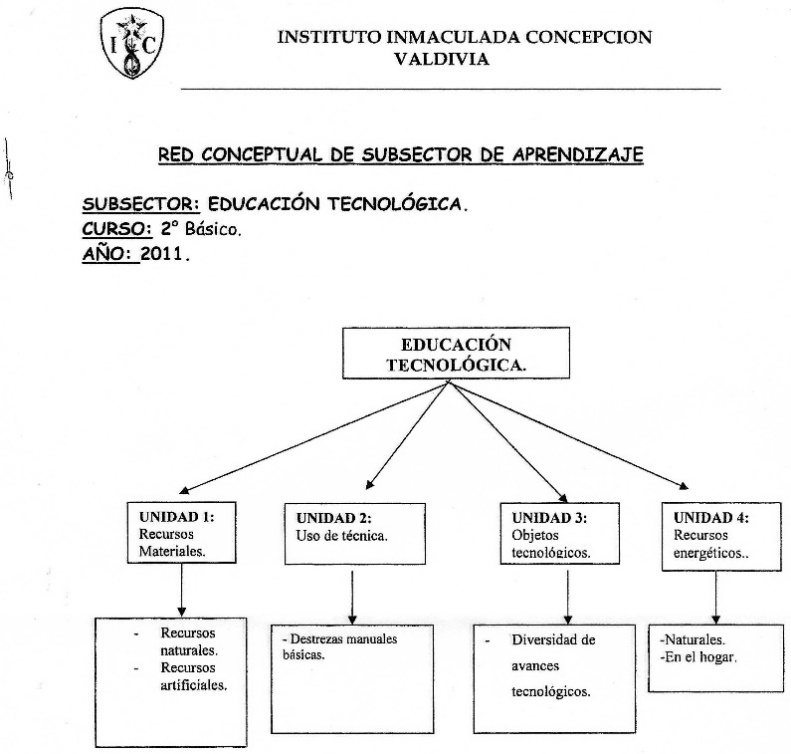 VALDIVIADepartamento de Educación Básica NB1 1° BásicoProfesoras: Rosa Vásquez- Verónica Farfán.ACTIVIDAD PROPIA DE LA ASIGNATURA DE GEOMETRÍANombre: ______________________________________Curso________Fecha: ______Relacionar líneas rectas y curvas con su correspondiente enunciado,  uniéndolas con una línea de color, fortaleciendo la actitud de seguridad en sí mismo.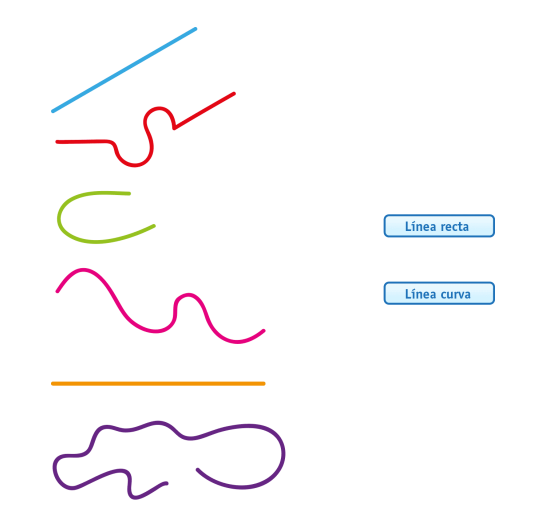 Reconocer líneas rectas y curvas, pintando los trazos de las rectas de color rojo y de las curvas de color azul,  fortaleciendo la actitud de perseverancia. 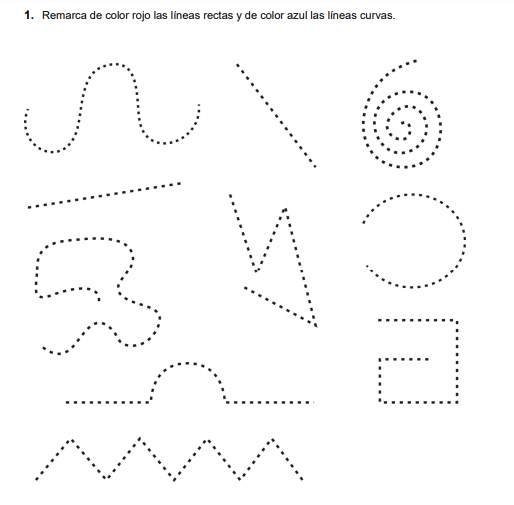 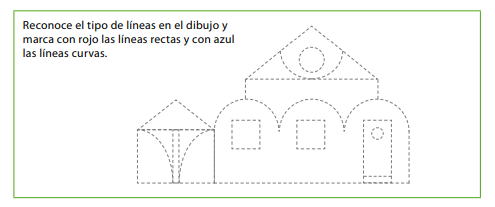 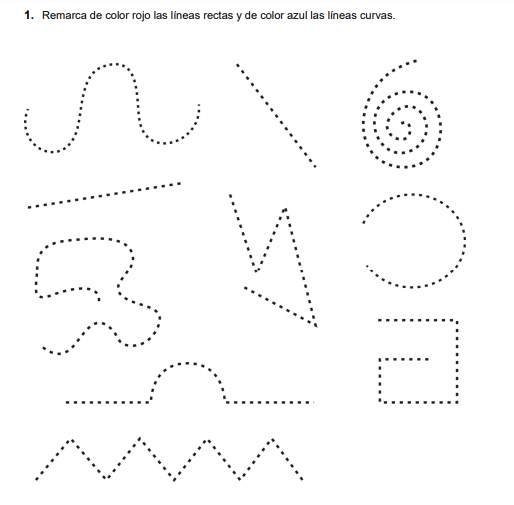 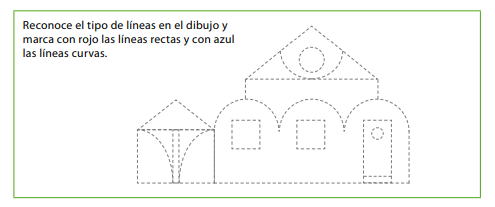 Reconocer líneas rectas y curvas, pintando las calles rectas de esta ciudad de color rojo y las curvas de color azul, fortaleciendo la actitud de disciplina.  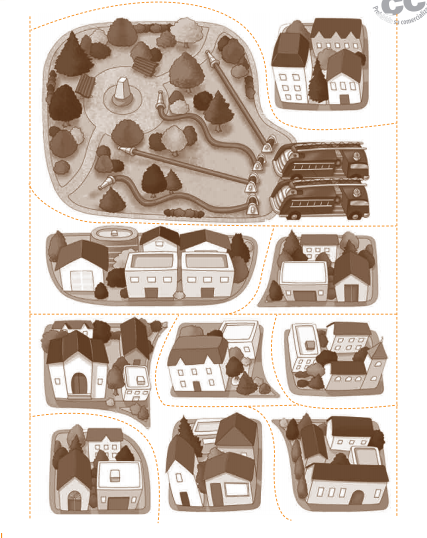 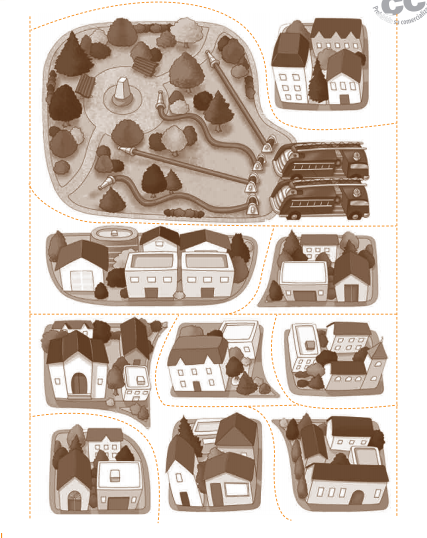 Identificar líneas rectas y curvas en el trazo de cada letra, luego representa las letras curvas, rectas y mixtas en los recuadros dispuestos, trabajando la actitud de perseverancia.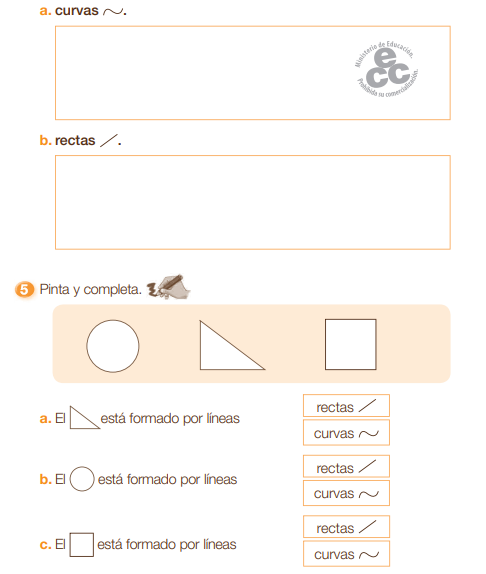 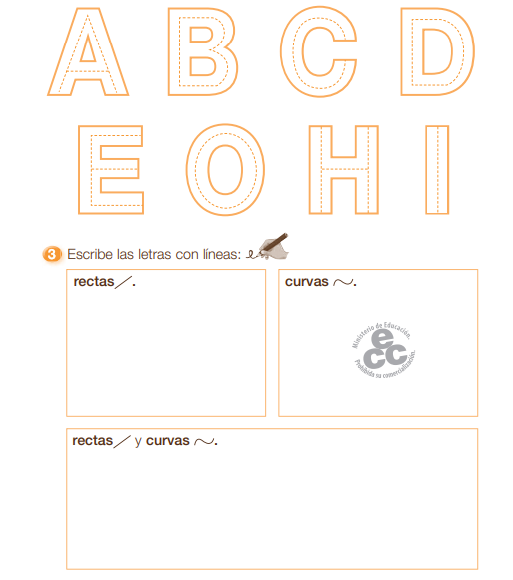 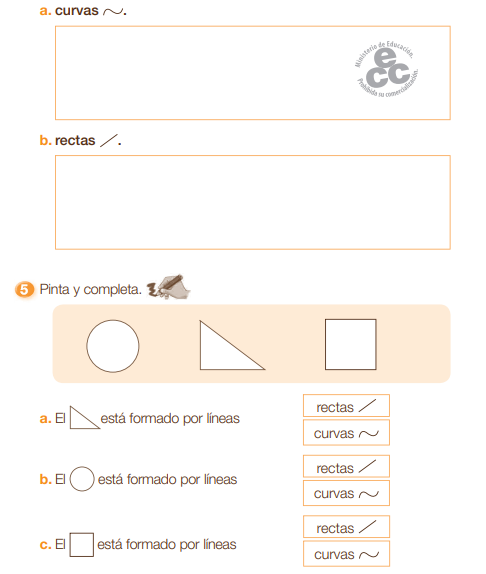 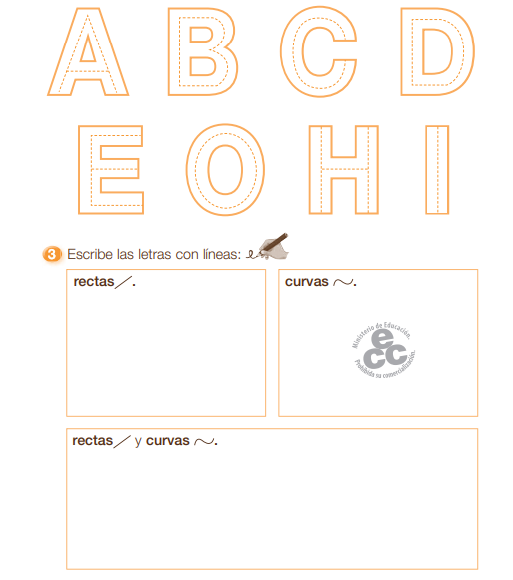 Identificar los tipos de líneas que está formada cada  figura geométrica , pintando el casillero de la línea con lápiz de color verde según corresponda, trabajamos la actitud de perseverancia.Representar  líneas rectas , curvas y mixtas,dibujándolas en los rectángulos correpondiente, fortaleciendo la perseverancia.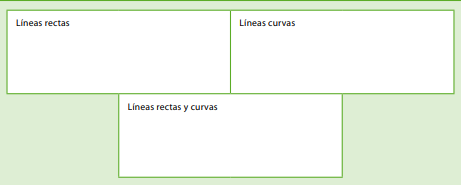 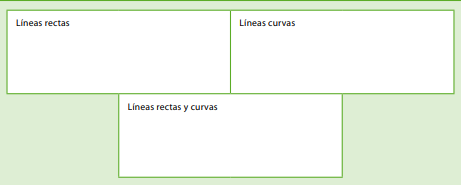 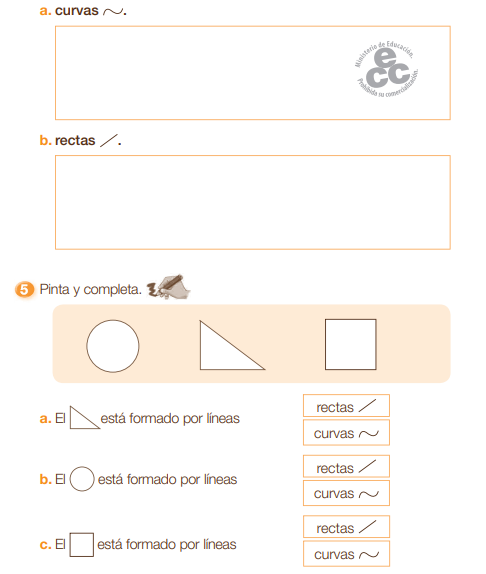 Representar objetos que contengan líneas rectas, curvas y mixtas dibujándolas en cada casilla, trabajamos la actitud de seguridad en sí mismos.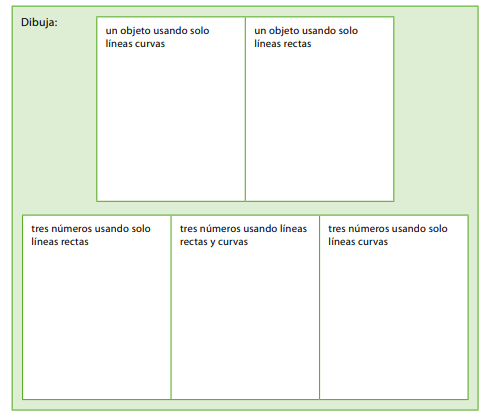 Reconocer líneas rectas y curvas en los objetos presentados, pintándolos y luego recortándolos para ubicarlos según el tipo de línea que corresponda, fomentamos la actitud de perseverancia.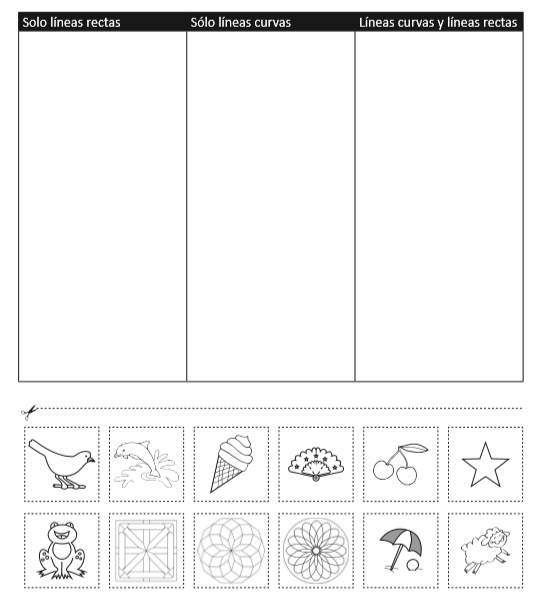 